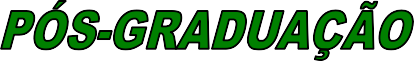 Itapetinga – BA,	de	de	.Assinatura do (a) Requerente: 	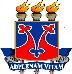 UNIVERSIDADE ESTADUAL DO SUDOESTE DA BAHIA - UESBUNIVERSIDADE ESTADUAL DO SUDOESTE DA BAHIA - UESBUNIVERSIDADE ESTADUAL DO SUDOESTE DA BAHIA - UESBUNIVERSIDADE ESTADUAL DO SUDOESTE DA BAHIA - UESBUNIVERSIDADE ESTADUAL DO SUDOESTE DA BAHIA - UESBUNIVERSIDADE ESTADUAL DO SUDOESTE DA BAHIA - UESBUNIVERSIDADE ESTADUAL DO SUDOESTE DA BAHIA - UESBUNIVERSIDADE ESTADUAL DO SUDOESTE DA BAHIA - UESBUNIVERSIDADE ESTADUAL DO SUDOESTE DA BAHIA - UESBUNIVERSIDADE ESTADUAL DO SUDOESTE DA BAHIA - UESBPró-Reitoria de Pós-Graduação / Secretaria Setorial de Cursos – SCC-ITPró-Reitoria de Pós-Graduação / Secretaria Setorial de Cursos – SCC-ITPró-Reitoria de Pós-Graduação / Secretaria Setorial de Cursos – SCC-ITPró-Reitoria de Pós-Graduação / Secretaria Setorial de Cursos – SCC-ITPró-Reitoria de Pós-Graduação / Secretaria Setorial de Cursos – SCC-ITPró-Reitoria de Pós-Graduação / Secretaria Setorial de Cursos – SCC-ITPró-Reitoria de Pós-Graduação / Secretaria Setorial de Cursos – SCC-ITPró-Reitoria de Pós-Graduação / Secretaria Setorial de Cursos – SCC-ITPró-Reitoria de Pós-Graduação / Secretaria Setorial de Cursos – SCC-ITPró-Reitoria de Pós-Graduação / Secretaria Setorial de Cursos – SCC-IT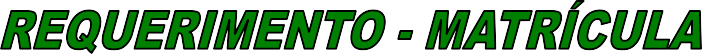 2024.MAR2024.MAR2024.MAR2024.MAR2024.MAR2024.MAR2024.MAR2024.MAR2024.MAR2024.MAR2024.MAR2024.MARCurso: MESTRADO EM ZOOTECNIA – ALUNO CALOUROCurso: MESTRADO EM ZOOTECNIA – ALUNO CALOUROCurso: MESTRADO EM ZOOTECNIA – ALUNO CALOUROCurso: MESTRADO EM ZOOTECNIA – ALUNO CALOUROCurso: MESTRADO EM ZOOTECNIA – ALUNO CALOUROCurso: MESTRADO EM ZOOTECNIA – ALUNO CALOUROPeríodo: 2023.MARPeríodo: 2023.MARPeríodo: 2023.MARPeríodo: 2023.MARPeríodo: 2023.MARPeríodo: 2023.MARNome do requerente:Nome do requerente:Nome do requerente:Nome do requerente:Nome do requerente:Nome do requerente:Nº. de Matrícula:Nº. de Matrícula:Nº. de Matrícula:Nº. de Matrícula:Nº. de Matrícula:Nº. de Matrícula:DADOS PESSOAISDADOS PESSOAISDADOS PESSOAISDADOS PESSOAISDADOS PESSOAISDADOS PESSOAISDADOS PESSOAISDADOS PESSOAISDADOS PESSOAISDADOS PESSOAISDADOS PESSOAISDADOS PESSOAISNome do Pai:Nome do Pai:Nome do Pai:Nome do Pai:Nome da Mãe:Nome da Mãe:Nome da Mãe:Nome da Mãe:Nome da Mãe:Nome da Mãe:Nome da Mãe:Nome da Mãe:Naturalidade (Cidade/Estado):Naturalidade (Cidade/Estado):Naturalidade (Cidade/Estado):Naturalidade (Cidade/Estado):Nacionalidade:Nacionalidade:Nacionalidade:Nacionalidade:Estado Civil:Estado Civil:Estado Civil:Sexo:Titulo Eleitoral(nº Zona e nº Seção):Titulo Eleitoral(nº Zona e nº Seção):Titulo Eleitoral(nº Zona e nº Seção):Titulo Eleitoral(nº Zona e nº Seção):Nº RG/Órgão Emissor:Nº RG/Órgão Emissor:Nº RG/Órgão Emissor:Nº RG/Órgão Emissor:Data de Nascimento:Data de Nascimento:Data de Nascimento:Data de Nascimento:Doc. Militar:Doc. Militar:Doc. Militar:Doc. Militar:CPF:CPF:CPF:CPF:CPF:CPF:CPF:CPF:ENDEREÇOENDEREÇOENDEREÇOENDEREÇOENDEREÇOENDEREÇOENDEREÇOENDEREÇOENDEREÇOENDEREÇOENDEREÇOENDEREÇO(Avenida/Rua/ Praça/etc):(Avenida/Rua/ Praça/etc):(Avenida/Rua/ Praça/etc):(Avenida/Rua/ Praça/etc):(Avenida/Rua/ Praça/etc):Nº:Nº:Bairro:Bairro:Bairro:Bairro:Bairro:Cidade:Cidade:Cidade:CEP:CEP:Telefone:Telefone:e-mail:e-mail:e-mail:e-mail:e-mail:ASSINALENOME DA DISCIPLINANOME DA DISCIPLINANOME DA DISCIPLINANOME DA DISCIPLINANOME DA DISCIPLINANOME DA DISCIPLINANOME DA DISCIPLINANOME DA DISCIPLINACHCRCR1 (	)PPZ26- ESTÁGIO EM DOCÊNCIA IPPZ26- ESTÁGIO EM DOCÊNCIA IPPZ26- ESTÁGIO EM DOCÊNCIA IPPZ26- ESTÁGIO EM DOCÊNCIA IPPZ26- ESTÁGIO EM DOCÊNCIA IPPZ26- ESTÁGIO EM DOCÊNCIA IPPZ26- ESTÁGIO EM DOCÊNCIA IPPZ26- ESTÁGIO EM DOCÊNCIA I1500002 (	)PPZ99 – ENDOCRINOLOGIA E METABOLISMO ANIMALPPZ99 – ENDOCRINOLOGIA E METABOLISMO ANIMALPPZ99 – ENDOCRINOLOGIA E METABOLISMO ANIMALPPZ99 – ENDOCRINOLOGIA E METABOLISMO ANIMALPPZ99 – ENDOCRINOLOGIA E METABOLISMO ANIMALPPZ99 – ENDOCRINOLOGIA E METABOLISMO ANIMALPPZ99 – ENDOCRINOLOGIA E METABOLISMO ANIMALPPZ99 – ENDOCRINOLOGIA E METABOLISMO ANIMAL4503033 (	)PPGIT01– ESTATÍSTICA APLICADAPPGIT01– ESTATÍSTICA APLICADAPPGIT01– ESTATÍSTICA APLICADAPPGIT01– ESTATÍSTICA APLICADAPPGIT01– ESTATÍSTICA APLICADAPPGIT01– ESTATÍSTICA APLICADAPPGIT01– ESTATÍSTICA APLICADAPPGIT01– ESTATÍSTICA APLICADA6004044 (	)PPZ81 – NUTRIÇÃO DE BOVINOS EM PASTEJOPPZ81 – NUTRIÇÃO DE BOVINOS EM PASTEJOPPZ81 – NUTRIÇÃO DE BOVINOS EM PASTEJOPPZ81 – NUTRIÇÃO DE BOVINOS EM PASTEJOPPZ81 – NUTRIÇÃO DE BOVINOS EM PASTEJOPPZ81 – NUTRIÇÃO DE BOVINOS EM PASTEJOPPZ81 – NUTRIÇÃO DE BOVINOS EM PASTEJOPPZ81 – NUTRIÇÃO DE BOVINOS EM PASTEJO6003035 (	)PPZ50 – PESQUISAPPZ50 – PESQUISAPPZ50 – PESQUISAPPZ50 – PESQUISAPPZ50 – PESQUISAPPZ50 – PESQUISAPPZ50 – PESQUISAPPZ50 – PESQUISA0000006 (	)PPZ86 - PESQUISA E PRODUÇÃO EM BOVINOCULTURA DE LEITEPPZ86 - PESQUISA E PRODUÇÃO EM BOVINOCULTURA DE LEITEPPZ86 - PESQUISA E PRODUÇÃO EM BOVINOCULTURA DE LEITEPPZ86 - PESQUISA E PRODUÇÃO EM BOVINOCULTURA DE LEITEPPZ86 - PESQUISA E PRODUÇÃO EM BOVINOCULTURA DE LEITEPPZ86 - PESQUISA E PRODUÇÃO EM BOVINOCULTURA DE LEITEPPZ86 - PESQUISA E PRODUÇÃO EM BOVINOCULTURA DE LEITEPPZ86 - PESQUISA E PRODUÇÃO EM BOVINOCULTURA DE LEITE6003037 (	)PPZ74 – PRODUÇÃO E CONSERVAÇÃO DE FORRAGENSPPZ74 – PRODUÇÃO E CONSERVAÇÃO DE FORRAGENSPPZ74 – PRODUÇÃO E CONSERVAÇÃO DE FORRAGENSPPZ74 – PRODUÇÃO E CONSERVAÇÃO DE FORRAGENSPPZ74 – PRODUÇÃO E CONSERVAÇÃO DE FORRAGENSPPZ74 – PRODUÇÃO E CONSERVAÇÃO DE FORRAGENSPPZ74 – PRODUÇÃO E CONSERVAÇÃO DE FORRAGENSPPZ74 – PRODUÇÃO E CONSERVAÇÃO DE FORRAGENS6003038 (	)PPZ33 - PROFICIÊNCIA EM LÍNGUA INGLESAPPZ33 - PROFICIÊNCIA EM LÍNGUA INGLESAPPZ33 - PROFICIÊNCIA EM LÍNGUA INGLESAPPZ33 - PROFICIÊNCIA EM LÍNGUA INGLESAPPZ33 - PROFICIÊNCIA EM LÍNGUA INGLESAPPZ33 - PROFICIÊNCIA EM LÍNGUA INGLESAPPZ33 - PROFICIÊNCIA EM LÍNGUA INGLESAPPZ33 - PROFICIÊNCIA EM LÍNGUA INGLESA0000009 (	)PPZ24- SEMINÁRIO TEMA LIVRE MPPZ24- SEMINÁRIO TEMA LIVRE MPPZ24- SEMINÁRIO TEMA LIVRE MPPZ24- SEMINÁRIO TEMA LIVRE MPPZ24- SEMINÁRIO TEMA LIVRE MPPZ24- SEMINÁRIO TEMA LIVRE MPPZ24- SEMINÁRIO TEMA LIVRE MPPZ24- SEMINÁRIO TEMA LIVRE M00000010 (	)PPZ66 - TÓPICOS EM CIENCIA DA CARNEPPZ66 - TÓPICOS EM CIENCIA DA CARNEPPZ66 - TÓPICOS EM CIENCIA DA CARNEPPZ66 - TÓPICOS EM CIENCIA DA CARNEPPZ66 - TÓPICOS EM CIENCIA DA CARNEPPZ66 - TÓPICOS EM CIENCIA DA CARNEPPZ66 - TÓPICOS EM CIENCIA DA CARNEPPZ66 - TÓPICOS EM CIENCIA DA CARNE60040411 (         )PPZ59 - AVANÇOS NOS ESTUDOS DAS EXIGÊNCIAS NUTRICIONAIS DE CAPRINOS E OVINOSPPZ59 - AVANÇOS NOS ESTUDOS DAS EXIGÊNCIAS NUTRICIONAIS DE CAPRINOS E OVINOSPPZ59 - AVANÇOS NOS ESTUDOS DAS EXIGÊNCIAS NUTRICIONAIS DE CAPRINOS E OVINOSPPZ59 - AVANÇOS NOS ESTUDOS DAS EXIGÊNCIAS NUTRICIONAIS DE CAPRINOS E OVINOSPPZ59 - AVANÇOS NOS ESTUDOS DAS EXIGÊNCIAS NUTRICIONAIS DE CAPRINOS E OVINOSPPZ59 - AVANÇOS NOS ESTUDOS DAS EXIGÊNCIAS NUTRICIONAIS DE CAPRINOS E OVINOSPPZ59 - AVANÇOS NOS ESTUDOS DAS EXIGÊNCIAS NUTRICIONAIS DE CAPRINOS E OVINOSPPZ59 - AVANÇOS NOS ESTUDOS DAS EXIGÊNCIAS NUTRICIONAIS DE CAPRINOS E OVINOS600404Vem requerer matrícula no Curso de Pós-graduação em Nível de Mestrado em Zootecnia, para o I período letivo do ano de 2024, nos termos e condições das Resoluções CONSEPE 55/2016 e 81/2011 que regulamentam a estrutura, organização e funcionamento dos cursos de Pós- Graduação “Stricto Sensu” da UESB.Vem requerer matrícula no Curso de Pós-graduação em Nível de Mestrado em Zootecnia, para o I período letivo do ano de 2024, nos termos e condições das Resoluções CONSEPE 55/2016 e 81/2011 que regulamentam a estrutura, organização e funcionamento dos cursos de Pós- Graduação “Stricto Sensu” da UESB.Vem requerer matrícula no Curso de Pós-graduação em Nível de Mestrado em Zootecnia, para o I período letivo do ano de 2024, nos termos e condições das Resoluções CONSEPE 55/2016 e 81/2011 que regulamentam a estrutura, organização e funcionamento dos cursos de Pós- Graduação “Stricto Sensu” da UESB.Vem requerer matrícula no Curso de Pós-graduação em Nível de Mestrado em Zootecnia, para o I período letivo do ano de 2024, nos termos e condições das Resoluções CONSEPE 55/2016 e 81/2011 que regulamentam a estrutura, organização e funcionamento dos cursos de Pós- Graduação “Stricto Sensu” da UESB.Vem requerer matrícula no Curso de Pós-graduação em Nível de Mestrado em Zootecnia, para o I período letivo do ano de 2024, nos termos e condições das Resoluções CONSEPE 55/2016 e 81/2011 que regulamentam a estrutura, organização e funcionamento dos cursos de Pós- Graduação “Stricto Sensu” da UESB.Vem requerer matrícula no Curso de Pós-graduação em Nível de Mestrado em Zootecnia, para o I período letivo do ano de 2024, nos termos e condições das Resoluções CONSEPE 55/2016 e 81/2011 que regulamentam a estrutura, organização e funcionamento dos cursos de Pós- Graduação “Stricto Sensu” da UESB.Vem requerer matrícula no Curso de Pós-graduação em Nível de Mestrado em Zootecnia, para o I período letivo do ano de 2024, nos termos e condições das Resoluções CONSEPE 55/2016 e 81/2011 que regulamentam a estrutura, organização e funcionamento dos cursos de Pós- Graduação “Stricto Sensu” da UESB.Vem requerer matrícula no Curso de Pós-graduação em Nível de Mestrado em Zootecnia, para o I período letivo do ano de 2024, nos termos e condições das Resoluções CONSEPE 55/2016 e 81/2011 que regulamentam a estrutura, organização e funcionamento dos cursos de Pós- Graduação “Stricto Sensu” da UESB.Vem requerer matrícula no Curso de Pós-graduação em Nível de Mestrado em Zootecnia, para o I período letivo do ano de 2024, nos termos e condições das Resoluções CONSEPE 55/2016 e 81/2011 que regulamentam a estrutura, organização e funcionamento dos cursos de Pós- Graduação “Stricto Sensu” da UESB.Vem requerer matrícula no Curso de Pós-graduação em Nível de Mestrado em Zootecnia, para o I período letivo do ano de 2024, nos termos e condições das Resoluções CONSEPE 55/2016 e 81/2011 que regulamentam a estrutura, organização e funcionamento dos cursos de Pós- Graduação “Stricto Sensu” da UESB.Vem requerer matrícula no Curso de Pós-graduação em Nível de Mestrado em Zootecnia, para o I período letivo do ano de 2024, nos termos e condições das Resoluções CONSEPE 55/2016 e 81/2011 que regulamentam a estrutura, organização e funcionamento dos cursos de Pós- Graduação “Stricto Sensu” da UESB.Vem requerer matrícula no Curso de Pós-graduação em Nível de Mestrado em Zootecnia, para o I período letivo do ano de 2024, nos termos e condições das Resoluções CONSEPE 55/2016 e 81/2011 que regulamentam a estrutura, organização e funcionamento dos cursos de Pós- Graduação “Stricto Sensu” da UESB.